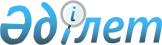 Об утверждении бюджета Интернационального сельского округа Тимирязевского района на 2021-2023 годыРешение Тимирязевского районного маслихата Северо-Казахстанской области от 8 января 2021 года № 51/9. Зарегистрировано Департаментом юстиции Северо-Казахстанской области 12 января 2021 года № 6969
      Сноска. Вводится в действие с 01.01.2021 в соответствии с пунктом 5 настоящего решения.
      В соответствии с пунктом 2 статьи 9-1, статьи 75 Бюджетного кодекса Республики Казахстан от 04 декабря 2008 года, пунктом 2-7статьи 6 Закона Республики Казахстан от 23 января 2001 года "О местном государственном управлении и самоуправлении в Республике Казахстан" Тимирязевский районный маслихат РЕШИЛ:
      1. Утвердить бюджет Интернационального сельского округа Тимирязевского района на 2021-2023 годы согласно приложениям 1, 2 и 3 соответственно, в том числе на 2021 год в следующих объемах:
      1) доходы –28 919 тысяч тенге:
      налоговые поступления – 788 тысяч тенге;
      неналоговые поступления – 0 тысяч тенге;
      поступления от продажи основного капитала – 0 тысяч тенге;
      поступления трансфертов – 28 131 тысяч тенге;
      2) затраты – 28 919 тысяч тенге; 
      3) чистое бюджетное кредитование – 0 тысяч тенге:
      бюджетные кредиты – 0 тысяч тенге;
      погашение бюджетных кредитов – 0 тысяч тенге;
      4) сальдо по операциям с финансовыми активами – 0 тысяч тенге:
      приобретение финансовых активов – 0 тысяч тенге;
      поступления от продажи финансовых активов государства – 0 тысяч тенге;
      5) дефицит (профицит) бюджета – 0 тысяч тенге;
      6) финансирование дефицита (использование профицита) бюджета – 0 тысяч тенге:
      поступление займов – 0 тысяч тенге;
      погашение займов – 0 тысяч тенге;
      используемые остатки бюджетных средств – 0 тысяч тенге.
      2. Установить, что доходы бюджета сельского округа на 2021 год формируются в соответствии с Бюджетным кодексом Республики Казахстан за счет следующих налоговых поступлений:
      налога на имущество физических лиц по объектам обложения данным налогом, находящимся на территории сельского округа;
      земельного налога на земли населенных пунктов с физических и юридических лиц по земельным участкам, находящимся на территории села;
      налога на транспортные средства:
      с физических лиц, место жительства которых находится на территории села;
      с юридических лиц, место нахождения которых, указываемое в их учредительных документах, располагается на территории села.
      3. Установить, что доходы бюджета сельского округа формируются за счет следующих неналоговых поступлений:
      доходов от коммунальной собственности сельского округа (коммунальной собственности местного самоуправления):
      доходов от аренды имущества коммунальной собственности сельского округа (коммунальной собственности местного самоуправления);
      других неналоговых поступлений в бюджет сельского округа.
      4. Учесть, что в бюджете сельского округа предусмотрены бюджетные субвенции, передаваемые из районного бюджета на 2021 год в сумме 13 565 тысяч тенге.
      5. Настоящее решение вводится в действие с 1 января 2021 года. Бюджет Интернационального сельского округа на 2021 год Бюджет Интернационального сельского округа на 2022 год Бюджет Интернационального сельского округа на 2023 год
					© 2012. РГП на ПХВ «Институт законодательства и правовой информации Республики Казахстан» Министерства юстиции Республики Казахстан
				
      Председатель сессии районного маслихата

С. Мустафин

      Секретарь районного маслихата

С. Мустафин
Приложение 1 к решениюТимирязевского районного маслихатаот 8 января 2021 года№ 51/9
Категория
Класс
Подкласс
Наименование
Сумма (тысяч тенге)
1) Доходы
28 919
1
Налоговые поступления
788
04
Налоги на собственность
788
1
Налоги на имущество
34
3
Земельный налог
30
4
Налог на транспортные средства
724
4
Поступления трансфертов
28 131
02
Трансферты из вышестоящих органов государственного управления
28 131
3
Трансферты из районного (города областного значения) бюджета
28 131
Функциональная группа
Администратор бюджетных программ
Программа
Наименование
Сумма (тысяч тенге)
2) Затраты
28 919
01
Государственные услуги общего характера
10 162
124
Аппарат акима города районного значения, села, поселка, сельского округа
10 162
001
Услуги по обеспечению деятельности акима города районного значения, села, поселка, сельского округа
10 162
07
Жилищно-коммунальное хозяйство
300
124
Аппарат акима города районного значения, села, поселка, сельского округа
300
008
Освещение улиц в населенных пунктах
300
08
Культура, спорт, туризм и информационное пространство
6 107
124
Аппарат акима города районного значения, села, поселка, сельского округа
6 107
006
Поддержка культурно-досуговой работы на местном уровне
6 107
12
Транспорт и коммуникации
150
124
Аппарат акима города районного значения, села, поселка, сельского округа
150
013
Обеспечение функционирования автомобильных дорог в городах районного значения, селах, поселках, сельских округах
150
13
Прочие
12 200
124
Аппарат акима города районного значения, села, поселка, сельского округа
12 200
040
Реализация мероприятий для решения вопросов обустройства населенных пунктов в реализацию мер по содействию экономическому развитию регионов в рамках Государственной программы развития регионов до 2025 года
12 200
3) Чистое бюджетное кредитование
0
4) Сальдо по операциям с финансовыми активами
0
5) Дефицит (профицит) бюджета
0
6) Финансирование дефицита (использование профцита) бюджета
0Приложение 2к решению Тимирязевскогорайонного маслихатаот 8 января 2021 года № 51/9
Категория
Класс
Подкласс
Наименование
Сумма (тысяч тенге)
1) Доходы
14 391
1
Налоговые поступления
826
04
Налоги на собственность
826
1
Налоги на имущество
35
3
Земельный налог
31
4
Налог на транспортные средства
760
4
Поступления трансфертов
13 565
02
Трансферты из вышестоящих органов государственного управления
13 565
3
Трансферты из районного (города областного значения) бюджета
13 565
Функциональная группа
Администратор бюджетных программ
Программа
Наименование
Сумма (тысяч тенге)
2) Затраты
14 391
01
Государственные услуги общего характера
10 200
124
Аппарат акима города районного значения, села, поселка, сельского округа
10 200
001
Услуги по обеспечению деятельности акима города районного значения, села, поселка, сельского округа
10 200
07
Жилищно-коммунальное хозяйство
300
124
Аппарат акима города районного значения, села, поселка, сельского округа
300
008
Освещение улиц в населенных пунктах
300
08
Культура, спорт, туризм и информационное пространство
3 741
124
Аппарат акима города районного значения, села, поселка, сельского округа
3 741
006
Поддержка культурно-досуговой работы на местном уровне
3 741
12
Транспорт и коммуникации
150
124
Аппарат акима города районного значения, села, поселка, сельского округа
150
013
Обеспечение функционирования автомобильных дорог в городах районного значения, селах, поселках, сельских округах
150
3) Чистое бюджетное кредитование
0
4) Сальдо по операциям с финансовыми активами
0
5) Дефицит (профицит) бюджета
0
6) Финансирование дефицита (использование профцита) бюджета
0Приложение 3к решению Тимирязевскогорайонного маслихатаот 8 января 2021 года № 51/9
Категория
Класс
Подкласс
Наименование
Сумма (тысяч тенге)
1) Доходы
14 431
1
Налоговые поступления
866
04
Налоги на собственность
866
1
Налоги на имущество
36
3
Земельный налог
32
4
Налог на транспортные средства
798
4
Поступления трансфертов
13 565
02
Трансферты из вышестоящих органов государственного управления
13 565
3
Трансферты из районного (города областного значения) бюджета
13 565
Функциональная группа
Администратор бюджетных программ
Программа
Наименование
Сумма (тысяч тенге)
2) Затраты
14 431
1
Государственные услуги общего характера
10 240
124
Аппарат акима города районного значения, села, поселка, сельского округа
10 240
001
Услуги по обеспечению деятельности акима города районного значения, села, поселка, сельского округа
10 240
07
Жилищно-коммунальное хозяйство
300
124
Аппарат акима города районного значения, села, поселка, сельского округа
300
008
Освещение улиц в населенных пунктах
300
8
Культура, спорт, туризм и информационное пространство
3 741
124
Аппарат акима города районного значения, села, поселка, сельского округа
3 741
006
Поддержка культурно-досуговой работы на местном уровне
3 741
12
Транспорт и коммуникации
150
124
Аппарат акима города районного значения, села, поселка, сельского округа
150
013
Обеспечение функционирования автомобильных дорог в городах районного значения, селах, поселках, сельских округах
150
3) Чистое бюджетное кредитование
0
4) Сальдо по операциям с финансовыми активами
0
5) Дефицит (профицит) бюджета
0
6) Финансирование дефицита (использование профцита) бюджета
0